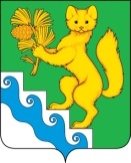 АДМИНИСТРАЦИЯ БОГУЧАНСКОГО РАЙОНАП О С Т А Н О В Л Е Н И Е14.12.2021                             с. Богучаны                             № 1107 - пОб установлении размера родительской платы за присмотр и уход за детьми, осваивающими образовательные программы дошкольного образования в организациях, осуществляющих образовательную деятельность, на территории муниципального образования Богучанский районВ соответствии с ст.65 Федерального закона от 29.12.2012 № 273-ФЗ «Об образовании в Российской Федерации», ст. 15. 16 Федерального закона от 06.10.2003 № 131-ФЗ «Об общих принципах организации местного самоуправления в Российской Федерации», руководствуясь постановлением Правительства Красноярского края от 31.05.2016 № 268-п "Об установлении максимального размера платы, взимаемой с родителей (законных представителей) за присмотр и уход за детьми в государственных и муниципальных образовательных организациях, реализующих образовательную программу дошкольного образования, находящихся на территории Красноярского края", Постановлением Главного государственного санитарного врача РФ от 27.10.2020 N 32 "Об утверждении санитарно-эпидемиологических правил и норм СанПиН 2.3/2.4.3590-20 "Санитарно-эпидемиологические требования к организации общественного питания населения" (раздел VIII Особенности организации общественного питания детей),  Постановлением Главного государственного санитарного врача РФ от 28.09.2020 N 28 "Об утверждении санитарных правил СП 2.4.3648-20 "Санитарно-эпидемиологические требования к организациям воспитания и обучения, отдыха и оздоровления детей и молодежи", на основании ст. ст. 7, 40, 43, 47 Устава Богучанского района Красноярского края, ПОСТАНОВЛЯЮ:Установить с 1 января 2022 года размер родительской платы за присмотр и уход за детьми в образовательных организациях, реализующих образовательную программу дошкольного образования, расположенных на территории муниципального образования Богучанский район, в группах полного дня – 2000 (две тысячи) рублей в месяц.70 процентов от размера родительской платы составляют расходы на комплекс мер по организации питания, 30 процентов от размера родительской платы составляют расходы на хозяйственно-бытовое обслуживание детей, обеспечение ими личной гигиены и режима дня или расходы на приобретение продуктов питания.Утвердить расчет денежной нормы на питание детей, осваивающих образовательные программы дошкольного образования в организациях, осуществляющих образовательную деятельность, на территории муниципального образования Богучанский район согласно приложению к настоящему постановлению.Признать утратившим силу постановления администрации Богучанского района от 19.03.2021 № 205-п «Об установлении размера родительской платы за присмотр и уход за детьми, осваивающими образовательные программы дошкольного образования в организациях, осуществляющих образовательную деятельность, на территории муниципального образования Богучанский район».Контроль за исполнением настоящего постановления возложить на заместителя Главы Богучанского района по социальным вопросам И.М. Брюханова.Постановление вступает в силу со дня, следующего за днем опубликования в Официальном вестнике Богучанского района.Глава Богучанского района	                                             В.Р.Саар